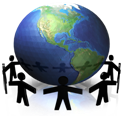 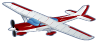 CAMIGUIN PACKAGE TOURPhp. 25,000/ 2 paxInclusions:Roundtrip Airfare to Cagayan de OroSuperior Room 3 Days 2 NightsAll meals PlatedWelcome drinksPick up/Drop off(within Camiguin Island)1 day Island Tour (Katibawasan Waterfalls, Ardent Hot Spring, Sto Nino Cold Spring, Sunken Cemetery, walkway to old Volcano, Soda water (Bora) swimming poolBoat transfer to white islandFree entrances to tourist spotsExclusive*** Php. 5,500 CDO pick/drop van roundtrip, boat transfer roundtrip to Camiguin island